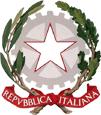 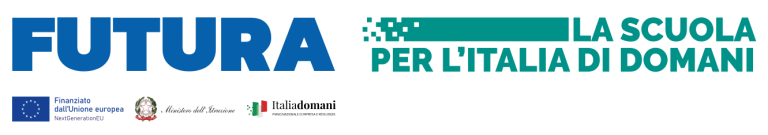 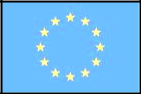 Istituto Comprensivo Statale “Giovanni Pascoli”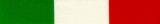 Via Puglie, 1 - 87076 Villapiana (CS) Tel. e fax:0981/505051Mail:CSIC82300V@istruzione.it - Pec:csic82300v@pec.istruzione.it Sito Web: www.comprensivovillapiana.gov.itCF: 94006130788 - Cod. Mecc. CSIC82300VVILLAPIANA (CS)________________________________________________________________________________________________________________________________________________________ALLEGATO B- SCHEDA DI AUTOVALUTAZIONE                               Al Dirigente ScolasticoIl/la  sottoscritt…    .…………………………………………..…………………………………………..AL FINE di partecipare alla selezione in qualità di docente espertoai sensi dell’art. 13 del GDPR (Regolamento Europeo UE 2016/679), autorizza l’Amministrazione scolastica ad utilizzare i dati personali dichiarati solo ai fini istituzionali e necessari per l’espletamento della procedura concorsuale di cui al presente bando.SELEZIONE PER DOCENTI ESPERTI PER Percorsi di mentoring e accompagnamento  (Rapporto 1:1)Data ______________			Firma _______________________OGGETTO:PIANO NAZIONALE DI RIPRESA E RESILIENZA, FINANZIATO DALL’UNIONE EUROPEA – NEXT GENERATION EU.AVVISO  PER IL RECLUTAMENTO DI PERSONALE INTERNO QUALE DOCENTE ESPERTO NELL’AMBITO DEI PERCORSI PER  LA PREVENZIONE DELLA DISPERSIONE DI CUI ALLA MISSIONE 4 – ISTRUZIONE E RICERCA – COMPONENTE 1 – POTENZIAMENTO DELL’OFFERTA DEI SERVIZI DI ISTRUZIONE: DAGLI ASILI NIDO ALLE UNIVERSITÀ – INVESTIMENTO 1.4 “INTERVENTO STRAORDINARIO FINALIZZATO ALLA RIDUZIONE DEI DIVARI TERRITORIALI NEL I E II CICLO DELLA SCUOLA SECONDARIA E ALLA LOTTA ALLA DISPERSIONE SCOLASTICA”. TITOLO DEL PROGETTO “LA SCUOLA RITROVATA”
C.N.P.: M4C1I1.4-2022-981-P-12516   
C.U.P.: G94D22004180006TITOLITITOLIDESCRIZIONE TITOLIAUTOVALUTAZIONE CANDIDATOPUNTEGGIO COMMISSIONEAbilitazione  specifica o titolo specifico( 10 punti)Abilitazione  specifica o titolo specifico( 10 punti)Dottorati di ricerca, Master, Specializzazioni, Corsi di perfezionamento, coerenti con il Percorso scelto (5 punti  per ogni titolo, max. 5 titoli, max. 25 punti)Dottorati di ricerca, Master, Specializzazioni, Corsi di perfezionamento, coerenti con il Percorso scelto (5 punti  per ogni titolo, max. 5 titoli, max. 25 punti)Corsi di formazione fruiti in qualità di discente attinenti (3  punti  per ogni corso, max. 5, max. 15pp Corsi di formazione fruiti in qualità di discente attinenti (3  punti  per ogni corso, max. 5, max. 15pp Pubblicazioni coerenti con il Progetto generale (1 punto per ogni pubblicazione, max. 5)Pubblicazioni coerenti con il Progetto generale (1 punto per ogni pubblicazione, max. 5)TITOLI DI SERVIZIO O  PR0FESSIONALITITOLI DI SERVIZIO O  PR0FESSIONALITITOLI DI SERVIZIO O  PR0FESSIONALITITOLI DI SERVIZIO O  PR0FESSIONALITITOLI DI SERVIZIO O  PR0FESSIONALIIncarichi svolti all’interno delle istituzioni scolastiche  in qualità di docenti esperti/tutor  (es. PON, POR, Progetti PTOF, ERASMUS+,etc..) (8  punti per ogni tipologia di incarico, max. 5)Certificazioni  informatiche  (1 punto per ogni certificazione, max. 5 punti)PUNTEGGIO TOTALE 100/100